KQ2 To what extent did the ideas about the causes of illness change 1350-1750, and how did they impact on approaches to treatment and prevention?Key Enquiries1 What factors help us to understand change and continuity in Medical developments 1350-1750?2 What were your chances of a long life if you were born in 1350?3 How far did the Church and the Renaissance impact on developments in Medicine 1350-1750?4 How far did ideas about the causes of illness change 1350-1750?5 How far did approaches to treatment and prevention of illness change 1350-1750?6 How far did public health provision change 1350-1750?Language and Literacy Key Terms and their meanings in Medicine 1350-1750.What factors help us to understand change and continuity in Medical developments 1350-1750?Focus : Factors of change and continuity in Medical developments 1350-1750.AF2 Causation and Change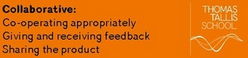 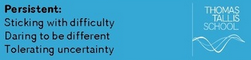 Activity 1: How long a life  could you expect to live in the period 1350-1750?Activity 2: Factors that help us to understand why change took place in Medicine 1350-1750.AF2 Causation and ChangeActivity 3: Factors that help us to understand why continuity took place in Medicine 1750-1900How far did the changing ideas impact on medicine 1350-1750?Focus The Church, Scientific Revolution and Renaissance.AF2 Causation and ChangeActivity 1: Why were the ideas of the Greeks and Romans still being used in Medicine by 1350?Using DC SHP Medicine Text p 54-55 complete three paragraphs of writing which explain why the Greeks and Romans still being read by 1350 and how things were beginning to change. The writing must include the following paragraphs;The chaos in Europe after the fall of the Roman Empire (identify the role of Government, ideas, war, communication and education)The influence of the Catholic Church (identify the role of Government, ideas, war, communication and education)The reasons which explain why change was on its way ( identify the role of Government, ideas, war, communication and education)AF2 Causation and ChangeActivity 2: Vesalius’s research leads to different conclusions than Galen! Complete the following fact file on Vesalius using DC SHP Medicine text p58.Activity 3: How important is Vesalius in the development of Medicine?Complete the following questions using DC SHP Medicine text p58-59. The answers will enable you to understand the impact of Vesalius work in the development of medical knowledge.AF2 Causation and ChangeActivity 4: Harvey discovers the heart of the matter!. Complete the following fact file on Harvey using DC SHP Medicine text p62.Activity 5:  How important is Harvey in the development of Medicine? Complete the following questions using DC SHP Medicine text p62-63. The answers will enable you to understand the impact of Harvey’s work in the development of medical knowledge.AF2 Causation and ChangeActivity 6: What were the causes of the Medical Renaissance?During the period 1350-1750 there was a Medical Renaissance. This means that there was a rebirth of learning that coincided with the growing influence of scientific enquiry. In this activity you will develop an understanding of what were the causes of the scientific revolution using DC SHP Medicine text p65.Activity 7: What was the impact of the Medical Renaissance? Complete the following thinking matrix using DC SHP Medicine text p66-67.AF2 Causation and ChangeActivity 8: What was the scientific revolution and what was its impact on medicine? Complete the following thinking matrix on the scientific revolution information sheet.AF2 Causation and ChangeActivity 9: A scientific revolution but no better health!Explain why the discoveries of the scientific revolution didn’t make people any healthier by 1750 by completing the following mind map using DC SHP Medicine text p89 and the information sheet on the Scientific Revolution.AF2 Causation and ChangeActivity 10: How far did changing ideas impact on medicine in the period 1350-1750?Analyse how far changing ideas impacted on medicine by plotting your own living graph and labelling some of the significant points related to changing ideas on it. AF2 Causation and ChangeActivity 11: How far did the changing context impact on medicine between 1350 and 1750? Using WB SHP Medicine text p14-15, work through the activities 1-7. Then organise your thoughts and answer the following question using either of the suggested thinking frames below.Thinking frame 1 Intro: Whilst there were some changes in medicine during the period 1350-1750 because of the changing context, there were many ideas that remained the same.Part 1: There were some significant changes in the context for medical developments during the period 1350-1750. For example…Part 2: However many ideas and practices within medicine remained the same in the period 1350-1750. For example….Thinking frame 2 Intro: Whilst there were some ideas that continued in the context for medical developments during the period 1350-1750, there were many significant changes.Part 1: There were some ideas that continued in the context of Medical developments during the period 1350-1750. For example…Part 2: However there were many significant changes in the context of medical developments in the period 1350-1750. For example…. How far did ideas about the causes of illness change 1350-1750?Focus : Changing ideas about the Causes of illness.Activity 1: How far did Medical ideas from the Ancients continue to be used in the Middle Ages? Identify evidence to show continuity in ideas about the causes of disease between Ancient times and the Medieval period by completing the following thinking matrix using WB SHP Medicine text p6-7AF2 Causation and ChangeActivity 2: How was the Black death 1348 and Great Plague 1665 explained at the time ?Describe and explain what was thought to be the different possible causes of the Black Death 1348 WB SHP Medicine text p8-9 and the Great Plague 1665 DC SHP Medicine text p71.AF2 Causation and ChangeActivity 3: How far did ideas about the causes of disease change in the period 1350-1750?Analyse how far ideas about the causes of disease began to change by plotting your own living graph and labelling some of the significant points related to changing ideas about the causes of disease on it. AF2 Causation and ChangeActivity 4: Why did things begin to change in ideas about the causes of illness?Explain why ideas about the causes of illness began to change 1350-1750 by completing the following mind map using the sorting activity below.AF2 Causation and ChangeActivity 5: How far did ideas about the causes of illness change 1350 and 1750?Organise your thoughts and answer the following question using either of the suggested thinking frames below.How far did ideas about the causes of illness change between 1350-1750?Thinking frame 1Intro: Whilst there were some changes in explanations of the causes of illness during the period 1350-1750, there were many ideas that remained the same.Part 1: There were some significant changes in identifying the causes of illness during the period 1350-1750. For example…Part 2: However many ideas and practices in identifying the causes of illness remained the same in the period 1350-1750. For example….Thinking frame 2Intro: Whilst there were some ideas that continued in explanations of the causes of illness during the period 1350-1750, there were many significant changes.Part 1: There were some ideas that continued in explaining the causes of illness during the period 1350-1750. For example…Part 2: However there were many significant changes in explaining the causes of illness in the period 1350-1750. For example…. How far did approaches to treatment of illness change 1350-1750?Focus Change in treatments and preventions.Activity 1: the training and methods of doctors and healers by 1750.Explain how doctors and healers were trained after the Medical renaissance by completing the thinking matrix below using DC SHP Medicine text p84.AF2 Causation and ChangeActivity 2: How far and in what ways did the Medical Renaissance change hospitals? a) Complete the following thinking matrix using DC SHP Medicine text p86.AF2 Causation and Changeb) Complete the following thinking matrix using DC SHP Medicine text p87.AF2 Causation and ChangeActivity 3: How far did ideas about the treatment and prevention of disease change in the period 1350-1750?Analyse how far ideas about the treatment and prevention of disease began to change by plotting your own living graph and labelling some of the significant points related to changing ideas about the treatment and prevention of disease on it. AF2 Causation and ChangeActivity 4: Why did things begin to change in approaches to treatment and prevention of illness by 1750?Explain why ideas about approaches to treatment and prevention of illness began to change 1350-1750 by completing the following mind map using the sorting activity below.AF2 Causation and ChangeActivity 5: How far did approaches to the treatment and prevention of illness change 1350 and 1750?Organise your thoughts and answer the following question using either of the suggested thinking frames below.How far did ideas about the treatment and prevention of illness change between 1350-1750?Thinking frame 1Intro: Whilst there were some changes in treatments and prevention of illness during the period 1350-1750, there were many ideas that remained the same.Part 1: There were some significant changes in treatment and prevention of illness during the period 1350-1750. For example…Part 2: However many ideas and practices in treatment and prevention of illness remained the same in the period 1350-1750. For example….Thinking frame 2Intro: Whilst there were some ideas that continued in treatment and prevention of illness during the period 1350-1750, there were many significant changes.Part 1: There were some ideas that continued in treatment and prevention of illness during the period 1350-1750. For example…Part 2: However there were significant changes in treatment and prevention of illness during the period 1350-1750. For example…How far did public health provision change 1350-1750?Focus The Black Death and Great Plague; medical ideas and practice.AF2 Causation and ChangeActivity 1: What happened to public health after the Romans?Describe and explain how and why the provision of public health systems declined after the Romans by completing the following thinking matrix using DC SHP Medicine text p42-43.AF2 Causation and ChangeActivity 2: The Black Death 1348Answer the following questions in full paragraphs about the Black Death using DC SHP Medicine text p46-48.AF2 Causation and ChangeActivity 3: Public Health in the Middle Ages.As a result of the Black Death governments began to take initial measures to attempt to improve Public Health systems. This illustration shows a typical scene including aspects of public heath in the 14th Century. In this activity you need to match the statements to the scenes they describe in the illustration from DC SHP Medicine text p51.Activity 4: Did towns have adequate public health systems?Using the evidence you collated in Activity 4, produce an extended answer to the following question using the writing frame below.To what extent did cities like London take adequate measures to improve the provision of public heath in the 14th century?Cities like London made some effective interventions to improve public health in the 14 the Century. For example…However many problems remained with regard to the provision of public heath in large cities like London. For example…AF2 Causation and ChangeActivity 5: Not another Plague!Complete the following scroll to record the events of the great plague of 1665 using DC SHP Medicine text p71-72.AF2 Causation and ChangeActivity 6: Water supply and Sanitation in London in the period 1350-1750Explain the developments in water supply and sanitation in London during the period 1350-1750 by using WB SHP Medicine text p88-89.AF2 Causation and ChangeActivity 7: How far did public health change in the period 1350-1750? Analyse how far ideas about public health began to change by plotting your own living graph and labelling some of the significant points related to changing public health on it. AF2 Causation and ChangeActivity 8: 400 years and little improvement in Public HealthExplain why there was little improvement in public heath provision by 1750 by completing the following mind map using DC SHP Medicine text p89.AF2 Causation and ChangeActivity 9: How far did the provision of public health change 1350 and 1750?Organise your thoughts and answer the following question using either of the suggested thinking frames below.How far did the provision of public health change between 1350-1750?Thinking frame 1Intro: Whilst there were some changes in public health provision during the period 1350-1750, there were many ideas that remained the same.Part 1: There were some significant changes in public health provision during the period 1350-1750. For example…Part 2: However much of public health provision remained the same in the period 1350-1750. For example….Thinking frame 2Intro: Whilst there were some areas of public health provision which remained the same during the period 1350-1750, there were many significant changes.Part 1: There were some areas of public health provision that remained the same during the period 1350-1750. For example…Part 2: However there were many significant changes in public health provision in the period 1350-1750. For example…. Trigger Memory Activity for Medicine and Public Health 1350-1750Trigger Memory Story Medicine 1350-1750The story must be very imaginative. It must involve you seeing, talking and doing things. It must link the ten trigger words together in the form of a continuous story. You should then rehearse the story and commit it too your long term memory to be recalled when necessary. This will take some effort but will be very useful! Use different colours to write the trigger words in your story.I was...Assessment for Learning Puzzle practise : Medicine and Public Health 1350-1750In the puzzle there will be three compulsory questions and two optional questions covering the core content of Medicine and public health 50-2000. The content will come from either one or a combination of the key themes (ideas, causes, treatments and public health) covered in each of the key questions;·   	The impact of changing ideas on the development of Medicine 50-2000.·   	The understanding of the causes of disease 50-2000.·   	The understanding of the methods of treatment and prevention 50-2000.·   	The development of public health provision 50-2000.The following examples are focussed on content from the second key question medicine 1350-1750. AF2 Causation and ChangeExam Practise 1Answer Question 1, 2 and 3Q1 Knowledge recall and selection, analysis of change in a historical context, inference from sources. 8 marks  12 mins. One page approx. What do Sources A and B show about  changes in the way doctors in Britain  found out about a patient’s health? Explain your answer, using Sources A and B and your own knowledgeQ2 Knowledge recall and selection, analysis of change in a historical context, inference from sources. 6 marks.. 9 mins. 1 page approxThe boxes below show two different periods. Choose one and describe the key features of the care that was available to patients in English hospitals during that period. Q3 Knowledge recall and selection, key features and characteristics of periods studied, evaluation of source utility. 8 marks, 12 mins 1 page approxHow useful is this engraving to a  historian who is investigating public  health problems in the  period 1350-1750? Use Source C and your own knowledge to explain your answer. AF2 Causation and ChangeEither Q4 OR 5 Knowledge recall and selection, factors relevant to continuity and  change in a historical   context 12 marks 18 mins. 1 and half pages approx 4 Why did the ideas of the Greeks and the Romans continue to be used in the period 1350-1650 You may use the following in your answer.The Church retained copies of Ancient Medical textsThe Church controlled EducationYou must also include information of your own.ORQ5 Why were the ideas of the Ancient Greeks and Romans eventually challenged? You may use the following in your answer.Impact of the Renaissance and Scientific RevolutionVesalius and HarveyYou must also include information of your own.Either Q6 OR Q7. Knowledge recall/ analysis of key features and evaluation of progress. 16 marks + 3 SPAG..24 mins. 2 pages. Q6 How far was the progress made in Medicine in the Medical Renaissance and Scientific Revolution in England. Explain your answer.You may use the following in your answer.			• William Harvey• The Royal Society		You must also include information of your own. ORQ7 How far was the progress made in public Health in the period 1350-1750  in England. Explain your answer.You may use the following in your answer.			• The Black death 1348 and the Great Plague• The development of water and sewerage systems in London		You must also include information of your own. 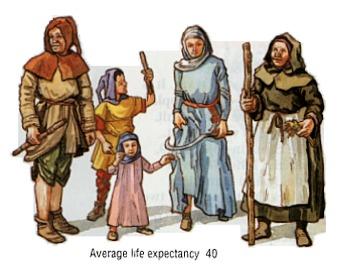 ApothecaryA person who made medicines using herbs and spices.Black DeathA bubonic plague in 1348BloodlettingAncient treatment of releasing blood from the veins to balance humours.ChangeTo make or become differentChristian ChurchUp to 1530’s the Roman Catholic Church, but from Reformation onwards Protestant Church too.ContinuityTo remain the sameDiseaseIllness or unhealthy conditionFour HumoursAncient explanation of the constitution of the human body from which diagnosis and treatment of illness were made.GalenRoman doctorGreat PlagueA bubonic plague of 1666HarveyA researcher of anatomy who discovered how the heart worked like a pump pushing blood around the body.HippocratesGreek doctorImpactThe result of somethingLicensed doctorsPermission to treat from those in authority over the medical professionMedievalThe period 1350-1500Middle AgesThe period 1350-1500MidwifeA woman who assists women in childbirthPhysicianA trained doctorPublic healthThe standard of living conditions and general health of the peopleQuackA doctor without a licence who diagnosis illness and prescribes medicineReformationThe division in the Christian Church between Catholics and Protestants in the 1530’sRenaissanceThe rebirth of learning by analysing ancient thinkers and arriving at new ideasRoyal SocietyA group set up in 1660 to enable educated people to discuss scientific ideas.Scientific RevolutionChanges in the 1600’s in all branches of the sciences and technology which led to the development of new ideas in medicine.SupernaturalNot belonging to the natural worldSurgeonSomeone who deal with wounds or treatments that involve cutting the bodyUnlicensed doctorsDoctors without a licence to diagnose or treat illness from those in authority over the medical profession.VesaliusProfessor of surgery and anatomy who read Hippocrates and Galen but also experimented and questioned their work.WisewomanLocal women in each town and village who possessed knowledge of diagnosing and treatments of illness.Role of IndividualsVesalius discovered that Galen’s work about how blood moved through the heart was incorrect and later Harvey was to discover how the heart worked like a pump, pumping the same blood around the body.New IdeasThe Medical Renaissance witnessed the study and questioning of the Greek and Roman doctors, and the Scientific Revolution of 1600 onwards led to increase knowledge in Chemistry and new technologyRole of GovernmentDuring this period European countries developed more coherent systems of government that began to accept some responsibility for public health. At moments of crises eg Great Plague, government made regulations.FACTORS OF CHANGE 1350-1750Science and TechnologyNew technology was developed in the 1600’s  like microscopes t analyse matter more closely. Developments in Chemistry also enabled analyses of chemicals that made up the human bodyWarDuring the period there were numerous wars in Europe, and this gave opportunities for surgeons like Pare to practise their jobs on the battlefields  were new injuries led to new methods in surgeryCommunication and EducationDuring the 1600’s as a result of the Medical Renaissance and Scientific Revolution, new grouos were founded to discuss medical matters. In Britain The Royal Society was founded in 1645Role of IndividualsThe influence of the Greek doctor Hippocrates and Roman doctor Galen continued to be strong in terms of diagnoses and treatment. They remained important in medical education.Old IdeasIdeas on the causes of illness continued to be based on the Greek theory of the four humours, along with other general ideas about spirits (god), miasma (bad air) and astrological causes. The influence of the Church remained great.Role of GovernmentIt was widely considered that it was not the role of government to become too involved in managing the lives of people. This was often the case in public health and private companies stepped in to solve local problems such as water and sanitation.FACTORS OF CONTINUITY 1350-1750Science and TechnologyThe power of new technology like microscopes was very limited, and could not be linked to new treatment until after 1800. There was still much to be discovered in Chemistry.WarWar could often bring great disruption and divert resources away from medical learning. This along with the destruction of ancient medical books was a significant barrier to progress in medicine.Communication and EducationThe Church retained its position as the centre of academic provision and keeper of Ancient texts. Despite the development of printing in the 1500’s access to medical texts and learning remained the privilege of the few.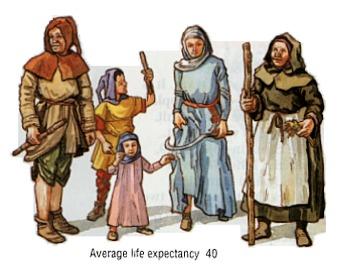 VesaliusBibliographySpecialismBefore VesaliusAfter VesaliusQuestionsExplanation and Evaluation of Vesalius work1 What did Vesalius say about criticism of his book?2 How could he be sure that Galen had been wrong?3 How did he show that Galen had been wrong about the jaw bone?4 How did he show that Galen had been wrong about the heart?5 What was the significance of his work?HarveyBibliographySpecialismBefore HarveyAfter HarveyQuestionsEvaluation of Harvey’s work1What did Harvey study?2 What had he discovered in his book of 1628?3 How did he prove he was right?4 What couldn’t he prove?5 What was the significance of his work?ExperimentsWarsEducationWealthWhat were the causes of the Medical Renaissance in Medicine?Attitudes and beliefsMachineryArt and Ancient LearningPrintingDevelopmentsEvidence of the Impact of the Medical Renaissance. ±ve impact1New ideas and discoveries. P662 No body healthier. P663 No new treatments.P664 Pare’s new problems. P665 Benefits of Pare. P666 Benefits of trade. P667 Church p67What was the scientific Revolution?12ImpactEvidence of the Impact of the Medical Renaissance.1 Deductive reasoninga)b)2 New attitudes about the bodya)b)3 Influence of Chemistry and physics on medical theories.a)b)4 Scientific and technological developments and their spin offsa)b)5 Setting up of Learned societiesa)b)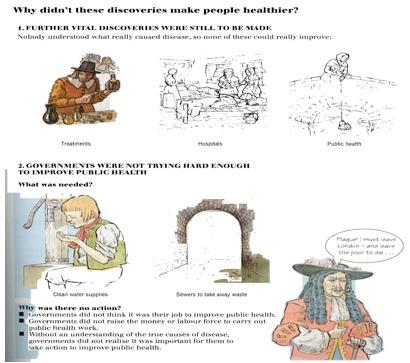 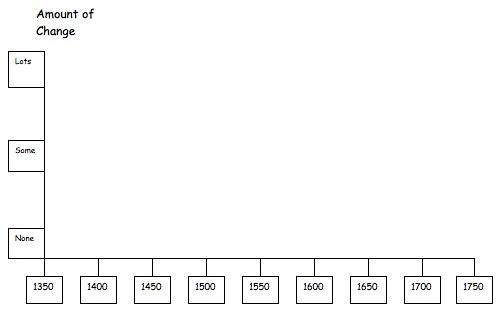 Even by the late 1700’s microscopes were not powerful enough to see some of the tiny micro organisms that need to be analysed to understand illness.Descartes ideas on deductive reasoning to explain things in the natural world had had an important impact by 1650, and resulted in learned societies.Up to 1500 there had been very little questioning of the work of the Ancient doctors Hippocrates and Galen. Their ideas were still dominant in the medical schools.There was little development in the ideas about the causes and treatment of illness despite the work of Vesalius and Harvey.Breakthroughs in scientific thinking in Physics and Chemistry did not result in new approaches to medicine and treatment of illness till well after 1800.More knowledge of Chemistry as needed by 1750 to understand the complexity of the human body. Even the gases that made up the air were not discovered until 1777..Ideas from the Ancient times.Description of ideasEvidence of idea still being used in the Medieval period.The Four Humours12Galen and the theory of Opposites12Prescription medicines of Physicians12Astrological ideas12The book Vade Mecum12Possible explanations of the causes of the disease.Evidence that this explanation of disease was used at the time of the Black Death 1348Evidence that this explanation of disease was used at the time of the Great Plague 1665A punishment from GodThe positioning of planetsPoisonous fumes or Miasma (bad air)Imbalance of the Four HumoursInfection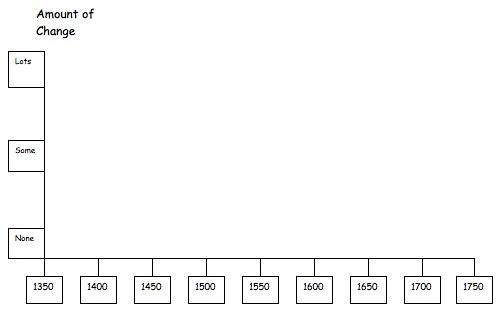 The development of European Empires led to the discovery of new ingredients to treat causes of iillness believed to be treatable by prescriptive medicines.The impact of the Scientific Revolution led to new knowledge in Chemistry and Physics that were used to diagnose causes of illness from 1650.The Church continued to be very influential in education on causes of illness, and that they were linked to the spiritual world and demons.The deductive reasoning of Descartes was increasingly used to research the causes of illness and the results were spread by the Royal Society from 1650.There were many ideas about the causes of illness being based on the balancing of the four humours based on the work of the Ancient doctors.By 1750 microscopes were still not powerful enough to identify the micro organisms that were essential to the understanding of the causes of illness.IndividualsVesalius had proved the Galen could be wrong about human anatomy and this encouraged research and development in the search for the causes of illness.Harvey had shown how the heart worked like a pump to push the same blood around the body and that this undermined the idea of balancing the humours as a cause.New ideasThe medical Renaissance encouraged new research into anatomy and physiology of the human body and the cause of illness.The Scientific Revolution and the encouragement of Descartes deductive reasoning encouraged the questioning of old assumptions about the causes of illnessGovernmentDuring times of epidemics local and central government began to become increasingly involved in regulating health, and these were informed by new ideas.Government became increasingly involved in regulating the education and training of licensed doctors in diagnosing and treating illness from 1600.Reasons why ideas about the causes of illness began to change 1350-1750.Science and TechnologyA greater understanding of Chemistry led to greater understanding of Chemical processes and reactions inside the human body eg stomache.Microscopes began to emerge in the 1600’s that were powerful enough to begin to analyse matter previously naked to the human eye.WarThe disruption brought about by war and ensuing disease led to ideas about the causes of illness possibly lying in regulating public health.Peace and stability often meant that resources could be focussed on research and discovery of the causes of illness through education.Communication and educationLearned societies such as the Royal Society in Britain led the way in research and discussion on the causes of illness.The control and influence of the Church was increasingly in decline in education, and this along with the invention of printing encouraged new ideas into causesLicenesed or Unlicensed?Doctor or healer by 1750Training and methodsLicenesed or Unlicensed?Physician123Licenesed or Unlicensed?Apothecary123Licenesed or Unlicensed?Surgeon123Licenesed or Unlicensed?Midwife123Licenesed or Unlicensed?Family123Licenesed or Unlicensed?Houeswife physician123Licenesed or Unlicensed?Wise woman123Licenesed or Unlicensed?Travelling quack123Hospitals in 1350Evidence of what hospitals were like in 1350Hospitals123 Patients123Doctors and nurses123 Treatments123Hospitals in 1750Evidence of what hospitals were like in 1750HospitalsThink about how far similar and different to 1350.12PatientsThink about how far similar and different to 1350.12Doctors and nursesThink about how far similar and different to 1350.12TreatmentsThink about how far similar and different to 1350.12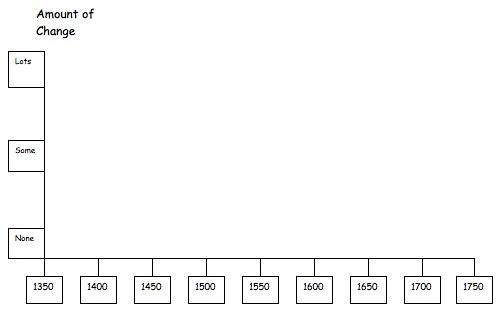 There were treatments based on the theory of the four humours which continued to be used eg bloodletting, throughout the period.The development of knowledge of chemistry led to change in the development of prescriptive medicines as treatment often with ingredients from the Empire.Harvey showed by 1628 that the same blood was pumped around the body by the heart so that treatments like bloodletting had little effect as a treatment.The scientific revolution and deductive reasoning led to greater analyses of the impact of treatments and therefore its gradual refinement.By 1750 microscopes were still unable to identify the micro organisms that cause illness, and therefore treatments could not advance very much.Chemistry was develoing as a science to analyse the human body, but there was still much to discover before effective treatments could be established.IndividualsVesalius had proved the Galen could be wrong about human anatomy and this encouraged research and development in the search for the treatment of illness. Harvey had shown how the heart worked like a pump to push the same blood around the body and that this undermined the idea of balancing the humours as a cure.New ideasThe Medical Renaissance encouraged new research into anatomy and physiology of the human body and the treatment of illness.The Scientific Revolution and the encouragement of Descartes deductive reasoning encouraged the questioning of old assumptions about the treatment of illness.GovernmentDuring times of epidemics local and central government began to become increasingly involved in regulating health, and these were informed by new ideas.Government became increasingly involved in regulating the education and training of licensed doctors in diagnosing and treating illness from 1600.Reasons why approaches to treatment and prevention of illness began to change 1350-1750.Science and TechnologyA greater understanding of Chemistry led to greater understanding of Chemical processes and reactions inside the human body eg stomache.Microscopes began to emerge in the 1600’s that were powerful enough to begin to analyse matter previously naked to the human eye and impact of treatments.WarThe disruption brought about by war and ensuing disease led to ideas about the treatment of illness possibly lying in regulating public health.Peace and stability often meant that resources could be focussed on research and discovery of the treatments of illness through education.Education and communicationLearned societies such as the Royal Society in Britain led the way in research and discussion on the treatment of illness.The control and influence of the Church was increasingly in decline in education, and this along with the invention of printing encouraged new treatmentsPublic health systems in Viking and Saxon times c500AD-1000AD.Describe how public health systems declined.Source 8 p42123Explain why public heath systems declined.Source 10 p431 Ideas2 Government3 Science and technology4 War5 Communication and educationQuestionsAnswersWhere and when did the Black Death occur?How many people died in England as a result?Explain the two types of plague in the Black Death.In what ways did people react to the Black Death?What actions did the King and Church authorities take in order to deal with the Plague?To what extent were the measures taken effective?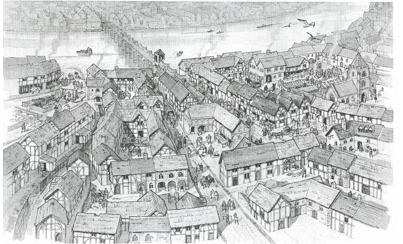 The Great Plague 1665When and where did the Great Plague occur?How many people died as a result of the Plague?What did people think caused the Great Plague?What actions did the Mayor and his Council make in order to deal with the Great Plague?To what extent were the measures taken effective?Public health problemsDescription and explanation of developments 1350-1750Water supply1234Sanitation1234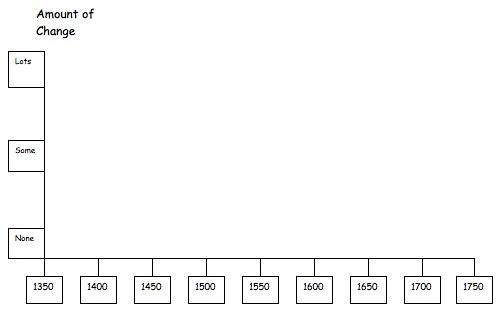 Before 1350 little progress had been made in public health. No one expected local government to provide water, sewers or collect rubbish. People had to pay for cesspits to be emptied. Any improvements were paid for by local individuals.The Black Death of 1348 encouraged some towns to introduce by-laws like fines for rubbish and mess, digging ditches as drainage, making privies available and trying to locate water supply away from cesspits.As towns grew bigger after the Black Death of 1348, public health became a bigger problem with no wide provision for water supply, sewers and drainage or rubbish collection. Some places had by-laws that regulated some aspects of public health eg public baths.The Great Plague of 1665 saw more regulations of public health by government including making people responsible for sweeping and cleaning streets, controlling the sale of food, and fumigating areas.By 1613 the project of supplying fresh water to London was complete after receiving funding from private individuals and King James I. However the quality of the water could not be monitored effectively.Flushing toilets and adequate sewers were not able to develop comprehensively until the mid 1800’s, cesspits and privies at to be cleared by local businesses and there was no local or national health authorities.IndividualsLocal individuals largely did not want to fund or pay taxes to make a provision to make better public health provision.Monarchs did not consider it their responsibility to make adequate provision for public health, water supply, sewers and refuse collection.New ideaseas about the causes and treatment of disease were still largely based on balancing the Four Humours and not linked strongly enough to public health.Ideas about the cause of disease were not understood fully because of the lack of scientific and technological development.GovernmentThere was no adequate national government body established to organise and co-ordinate the work of making towns cleaner places. It was not thought to be there job.There was no local government body to organise and co-ordinate local public health improvements and people resented the idea of paying taxes to fund them.Reasons why approaches to treatment and prevention of illness showed little improvement1350-1750.Science and TechnologyThe technology of providing and ensuring the provision of clean water supply had not been sufficiently developed to deal with the problems of large towns.The technology of water closets and drainage systems had not been sufficiently developed to deal with the problems of larger townsWarWars often diverted government expenditure away from schemes and ideas to improve public health.Wars could often disrupt what little local provision there already was eg The English Civil War 1642-49.Communication and educationThere was insufficient research and education on thinking through the public health problems of the larger towns.There were often difficulties in communication and understanding between those who wanted to see better public health and those who did not support change.Trigger WordsTrigger PictureAdd TriggerPoints from your notesFactors of Change and Continuity with Ancient WorldReasons for Continuity with Ancient World by 1350Vesalius and impact.Harvey and impact.Medical renaissance and impactScientific Revolution and impaactIdeas of Greek and Roman doctorsHippocratesGalenBlack Death 1348Great Plague1665Changes in explanations of the causes of illnessHow much change/contimuity Treatments of Greek and Roman  doctorsTraining and methods of doctors and healers by 1750Changes in treatments and prevention of illnessHow much change/contimuity Roman public health provisionPublic health after the RomansWater supply and sanitation in London by 1750Why Little Improvement with pub.health by 1750Medicine in the home 1350-1750Medicine in  hospitals 1350-1750